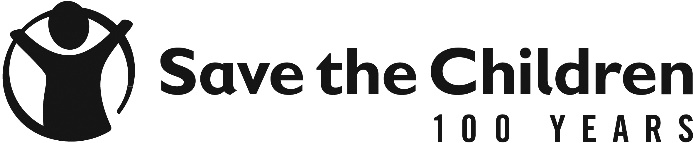 Invitation to Tender				Ref: ITT-NEP-KGF-2019-002Save the Children believes every child deserves a future. In Nepal and around the world, we give children a healthy start in life, the opportunity to learn and protection from harm. We do whatever it takes for children – every day and in times of crisis – transforming their lives and the future we share. Save the Children expects that anyone associated with it abides by its Child Safeguarding Policy. Save the Children Nepal Country Office is inviting submissions of tenders for a contract to provide the following products: Aluminum foil roll tape ApronFalcone tubeGlovesHands rubParaffin Paraflim seal tapePhenol crystalsSample transportation container Surgical maskGel ice packDetailed technical specifications are included within tender documents. If you are interested in submitting a bid, please contact Sushila Bhusal at sushila.bhusal@savethechildren.org to express your interest and request for the tender documents OR collect them from the following location:Save the ChildrenCountry Office NepalAirport gate, Shambhu MargShree Krishna BhawanSinamangal, KathmanduNepalTel: +977-1-4468128 It is recommended that you request/ collect the tender documents as soon as possible. A pre-bid meeting will be held on 18 June 2019 (10:30 am - 12:30 pm) at Save the Children office in Sinamangal,Completed tender documents are due to be submitted to the above address by Tuesday, 25 June 2019, 5 pmSave the Children reserves the right to accept or reject, wholly or partly any or all the tenders with/ without assigning any reasons, whatsoever